Продажа земельного участка на Истринском водохранилище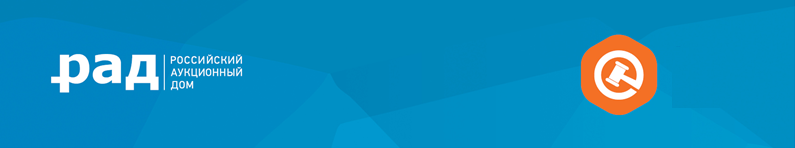 Адрес: обл. Московская, р-н Солнечногорский, с/пос. Соколовское, в районе д. Исаково, земельный участок расположен в западной части кадастрового квартала 50:09:0040311 Тип торгов: АукционТекст объявления: Выставляется на продажу земельный участок, площадью 94300 кв м, по адресу: обл. Московская, р-н Солнечногорский, с/пос. Соколовское, в районе д. Исаково Категория земель: земли населенных пунктов, разрешенное использование: для малоэтажного жилищного строительства и рекреационного использования.  География: участок находится в 58 км от МКАД по Пятницкому шоссе.    Транспортная доступность: в 1,7 км от участка находится автобусная остановка «Храмовый комплекс». Преимущества: Хорошее расположение для строительства коттеджного поселка или жилого комплекса. Участок  находится в экологически чистом районе, рядом с Истринским водохранилищем, окружен лесами.  Отличная транспортная доступность.Наличие арендаторов: Права на ЗУ: СобственностьПрава на здание: Ссылка на сайт: https://auction-house.ru/catalog/l-30000056523/Ссылка на торги: https://sales.lot-online.ru/e-auction/auctionLotProperty.xhtml?parm=organizerUnid=1;lotUnid=960000277963;mode=justМенеджер по продажам: Бредихин Александр Тимофеевич
+79166000213
bredihin@auction-house.ru